Worksheet 1.3.7 Exploring energy transferspage 1/31	Energy transfers	>A bell transfers movement energy (kinetic energy) to energy by sound.We can write this as an energy transfer diagram as follows:Kinetic energy 		Energy by soundDraw an energy transfer diagram for each of the items shown here.a)					b)							c)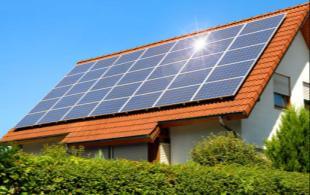 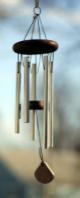 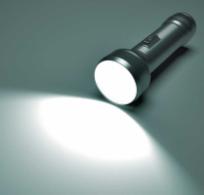 2	Useless energy transfers	>>Some energy transfers are not useful. For example, when a candle burns some of the chemical energy is transferred by light and some by heat. The energy transferred by heat is not as useful as the energy transferred by light.  Chemical energy	Energy by light + Energy by heata) For each of the devices in the table on the next sheet, write down:how much of the energy that goes into it is wastedhow the wasted energy is transferred (for example, by heat). Worksheet 1.3.7 Exploring energy transferspage 2/3b) For each of the devices in the table, on squared paper shade the amount of useful energy and the amount of wasted energy. The first one has been done for you as an example.Energy-efficient bulb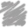 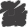 Worksheet 1.3.7 Exploring energy transferspage 3/33 Sankey diagrams	>>>On squared paper or graph paper draw a labelled Sankey diagram to show each of the energy transfers shown in the table from task 2. An example is shown here.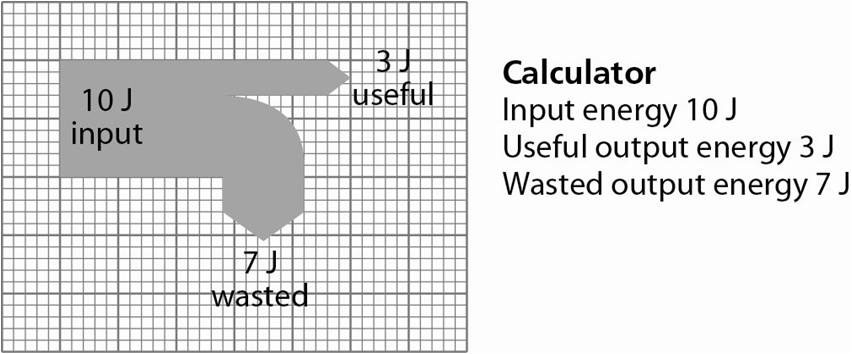 A     B   C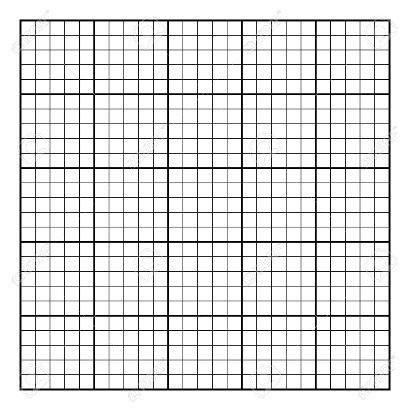 D     E    FDeviceInput energyUseful output energyAmount of wasted output energyWasted output energy transferred byA: Energy- efficient bulb10 J of electrical energy4 J of lightB: Radio10 J of electrical energy3 J of soundC: Car100 J of chemical energy35 J of kinetic energyD: Kettle50 J of electrical energy45 J of heat energyE: Bow and arrow10 J of elastic potential energy4 J of kinetic energyF: Rocket100 J of chemical energy70 J of kinetic and gravitational energy 